Lloydminster Community Youth Center 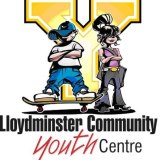 Volunteer ApplicationName:__________________________________________ Phone:_____________________________________________________Address:_____________________________________________________________________________Employer:____________________________________________________________________________Skills and Talents:_________________________________________________		__________________________________________________		__________________________________________________Education Level:________________________________________________________________Have you volunteered with our organization or any other organizations before?Please tell us why you would like to be a volunteer at the Lloydminster Community Youth Center? Do you have any experience working with (at-risk) teens?If you could develop a specific group around your interests and abilities, what would it be (fitness, crafts, cooking, homework help, ect)? What would you like to see accomplished through your time with the Youth Centre?When are you available to start, and how often would you like to volunteer (days/times)?References:Name:________________________________________________________________________________________Relationship (Friend, Employer, Ect.):_______________________________________________________________Phone Number:___________________________ Email:________________________________________________Name:________________________________________________________________________________________Relationship (Friend, Employer, Ect.):_______________________________________________________________Phone Number:___________________________ Email:________________________________________________Name:________________________________________________________________________________________Relationship (Friend, Employer, Ect.):_______________________________________________________________Phone Number:___________________________ Email:________________________________________________I hereby authorize the Lloydminster Community Youth Centre to make such investigations as they deem necessary regarding my background, personal and otherwise to determine the accuracy of information furnished in this application and release any cooperating agency or organization from liability for releasing requested information/opinion.Information shared at any time during the process of involvement with the program is confidential to the program and is the sole property of the Lloydminster Community Youth Centre. I fully understand and accept that Lloydminster Community Youth Centre, following the review of my application, reserves the right to refuse or accept my application.I hereby grant permission to Lloydminster Community Youth Centre to release in confidence information which may be deemed necessary by them in connection with any service to the Lloydminster Community Youth Centre. I give permission for my name and photograph to be used by the centre.I understand that in addition to my volunteer application I must also submit a current:Criminal Record CheckCWIS Check Alberta and Saskatchewan Oath of Confidentiality – commissioned by a Commissioner of Oaths.Signature of Applicant:______________________________________________Date:________________